"Об утверждении технологической схемы предоставления муниципальной услуги "Предоставление земельных участков, находящегося в муниципальной собственности Ибресинского района, либо государственная собственность на которые не разграничена, на торгах"В соответствии с Федеральным законом от 27.07.2010 № 210-ФЗ "Об организации предоставления государственных и муниципальных услуг", постановлением Правительства Российской Федерации от 19 ноября 2016 года № 1217 "О внесении изменений в постановление Правительства Российской Федерации от 27 сентября 2011 года № 797", руководствуясь Методическими рекомендациями по формированию технологических схем предоставления государственных и муниципальных услуг, утвержденных протоколом заседания Правительственной комиссии по проведению административной реформы от 09.06.2016 № 142 администрация Ибресинского района Чувашской Республики постановляет:1. Утвердить прилагаемую технологическую схему предоставления муниципальной услуги "Предоставление земельных участков, находящегося в муниципальной собственности Ибресинского района, либо государственная собственность на которые не разграничена, на торгах".2. Контроль за выполнением настоящего постановления возложить на отдел экономики и управления имуществом администрации Ибресинского района Чувашской Республики.3 Настоящее постановление вступает в силу после его официального опубликования.Ермошкин М.П.Тел.(83538) 2-25-71Технологическая схема
предоставления муниципальной услуги администрацией Ибресинского района Чувашской Республики "Предоставление земельных участков, находящихся в муниципальной собственности Ибресинского района, либо государственная собственность на которые не разграничена, на торгах"Раздел 1. "Общие сведения о государственной услуге"Раздел 2. "Общие сведения о муниципальной услугеРаздел 3. "Сведения о заявителях муниципальной услуги"Раздел 4. "Документы, предоставляемые заявителем для получения муниципальной услуги"Раздел 5. "Документы и сведения, получаемые посредством межведомственного информационного взаимодействия"Раздел 6. "Результат муниципальной услуги"Раздел 7. "Технологические процессы предоставления муниципальной услуги"Раздел 8. "Особенности предоставления муниципальной услуги в электронной форме"ЧĂВАШ РЕСПУБЛИКИ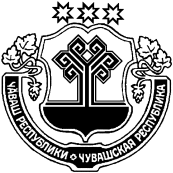 ЧУВАШСКАЯ РЕСПУБЛИКАЙĚПРЕÇ РАЙОНĚН АДМИНИСТРАЦИЙĚЙЫШĂНУ     07.10.2019     608 №Йěпреç поселокěАДМИНИСТРАЦИЯ ИБРЕСИНСКОГО РАЙОНАПОСТАНОВЛЕНИЕ07.10.2019   № 608поселок Ибреси       Глава администрации
       Ибресинского районаС.В. ГорбуновN
п/пПараметрЗначение параметра/состояние1.Наименование органа, предоставляющего муниципальную услугуАдминистрация Ибресинского района Чувашской Республики2.Номер муниципальной услуги в федеральном реестре3.Полное наименование муниципальной услугиПредоставление земельных участков в собственность и аренду на торгах4.Краткое наименование муниципальной услугиПредоставление земельных участков в собственность и аренду на торгах5.Административный регламент предоставления муниципальной услугиПостановление администрации Ибресинского района Чувашской Республики от 29.12.2017 г. N 782 "Об утверждении административного регламента администрации Ибресинского района Чувашской Республики по предоставлению муниципальной услуги "Предоставление земельных участков в муниципальной собственности Ибресинского района, либо государственная собственность на которые не разграничена, на торгах"6.Перечень "подуслуг"нет7.Способы оценки качества предоставления муниципальной услугинетСрок предоставления в зависимости от условийСрок предоставления в зависимости от условийОснования отказа в приеме документовОснования отказа в предоставлении муниципальной услугиОснования приостановления предоставления муниципальной услугиСрок приостановления предоставления муниципальной услугиПлата за предоставление муниципальной услугиПлата за предоставление муниципальной услугиПлата за предоставление муниципальной услугиСпособ обращения за получением муниципальной услугиСпособ получения результата муниципальной услугипри подаче заявления по месту жительства (по месту нахождения юридического лица)при подаче заявления не по месту жительства (по месту обращения)Основания отказа в приеме документовОснования отказа в предоставлении муниципальной услугиОснования приостановления предоставления муниципальной услугиСрок приостановления предоставления муниципальной услугиналичие платы (государственной пошлины)реквизиты нормативного правового акта, являющегося основанием для взимания платы (государственной пошлины)КБК для взимания платы (государственной пошлины), в том числе через МФЦСпособ обращения за получением муниципальной услугиСпособ получения результата муниципальной услуги12345678910111. Предоставление земельных участков в собственность и аренду на торгах1. Предоставление земельных участков в собственность и аренду на торгах1. Предоставление земельных участков в собственность и аренду на торгах1. Предоставление земельных участков в собственность и аренду на торгах1. Предоставление земельных участков в собственность и аренду на торгах1. Предоставление земельных участков в собственность и аренду на торгах1. Предоставление земельных участков в собственность и аренду на торгах1. Предоставление земельных участков в собственность и аренду на торгах1. Предоставление земельных участков в собственность и аренду на торгах1. Предоставление земельных участков в собственность и аренду на торгах1. Предоставление земельных участков в собственность и аренду на торгахПринятие решения о проведении аукциона в собственность или в аренду з/у, в соответствии с разрешенным использованием которого не предусматривается возможность строительства зданий, сооружений, либо для комплексного освоения территории или ведения дачного хозяйства - не более 20 дней, но не более 2 месяцев - при проведении работ по оценке рыночной стоимости начальной цены предмета аукциона в случаях предусмотренных законодательством);Принятие решения о проведении аукциона по предоставлению в собственность или в аренду з/у, в соответствии с разрешенным использованием которого предусматривается возможность строительства зданий, сооружений не более 2 месяцев после регистрации заявленияПринятие решения о проведении аукциона в собственность или в аренду з/у, в соответствии с разрешенным использованием которого не предусматривается возможность строительства зданий, сооружений, либо для комплексного освоения территории или ведения дачного хозяйства - не более 20 дней, но не более 2 месяцев - при проведении работ по оценке рыночной стоимости начальной цены предмета аукциона в случаях предусмотренных законодательством);Принятие решения о проведении аукциона по предоставлению в собственность или в аренду з/у, в соответствии с разрешенным использованием которого предусматривается возможность строительства зданий, сооружений не более 2 месяцев после регистрации заявленияПри личном приеме заявитель отказывается предъявить документ, удостоверяющий личность (либо представитель заявителя отказывается предъявить документ, удостоверяющий личность и (или) документ, подтверждающий его полномочия;Запрос (заявление) подан неуполномоченным лицом1. Границы з/у подлежат уточнениюНа з/у не зарегистрировано право государственной или муниципальной собственности, за исключением случаев, если такой з/у образован из земель или з/у, государственная собственность на которые не разграничена3. В отношении з/у не определены предельные параметры разрешенного строительства, реконструкции, за исключением случаев, если в соответствии с разрешенным использованием з/у не предусматривается возможность строительства зданий, сооружений4. в отношении з/у отсутствуют сведения о технических условиях подключения объектов к сетям инженерно-технического обеспечения, за исключением случаев, если в соответствии с разрешенным использованием з/у не предусматривается возможность строительства зданий, сооружений, и случаев проведения аукциона на право заключения договора аренды з/у для комплексного освоения территории или ведения дачного хозяйства5. в отношении з/у не установлено разрешенное использование или разрешенное использование з/у не соответствует целям использования з/у, указанным в заявлении о проведении аукциона 6. з/у не отнесен к определенной категории земель7. з/у предоставлен на праве постоянного (бессрочного) пользования, безвозмездного пользования, пожизненного наследуемого владения или аренды 8. на з/у расположены здание, сооружение, объект незавершенного строительства, принадлежащие гражданам или юридическим лицам, за исключением случаев размещения сооружения (в том числе сооружения, строительство которого не завершено) на з/у на условиях сервитута или объекта, который предусмотрен п. 3 ст. 39.36 ЗК РФ и размещение которого не препятствует использованию такого з/у в соответствии с его разрешенным использованием9. на з/у расположены здание, сооружение, объект незавершенного строительства, находящиеся в государственной или муниципальной собственности, и продажа или предоставление в аренду указанных здания, сооружения, объекта незавершенного строительства является предметом другого аукциона либо указанные здание, сооружение, объект незавершенного строительства не продаются или не передаются в аренду на этом аукционе одновременно с з/у10. з/у изъят из оборота, за исключением случаев, в которых в соответствии с федеральным законом изъятые из оборота з/у могут быть предметом договора аренды11. з/у ограничен в обороте, за исключением случая проведения аукциона на право заключения договора аренды з/у12. з/у зарезервирован для государственных или муниципальных нужд, за исключением случая проведения аукциона на право заключения договора аренды з/у на срок, не превышающий срока резервирования з/у13. з/у расположен в границах застроенной территории, в отношении которой заключен договор о ее развитии, или территории, в отношении которой заключен договор о ее комплексном освоении14. з/у в соответствии с утвержденными документами территориального планирования и (или) документацией по планировке территории предназначен для размещения объектов федерального значения, объектов регионального значения или объектов местного значения15. з/у предназначен для размещения здания или сооружения в соответствии с государственной программой РФ, государственной программой субъекта РФ или адресной инвестиционной программой16. в отношении з/у принято решение о предварительном согласовании его предоставления17. в отношении з/у принято решение о предварительном согласовании его предоставления, в отношении з/у поступило заявление о предварительном согласовании его предоставления или заявление о предоставлении з/у, за исключением случаев, если принято решение об отказе в предварительном согласовании предоставления такого з/у или решение об отказе в его предоставлении18. з/у является земельным участком общего пользования или расположен в границах земель общего пользования, территории общего пользования19. з/у изъят для государственных или муниципальных нужд, за исключением з/у, изъятых для государственных или муниципальных нужд в связи с признанием многоквартирного дома, который расположен на таком з/у, аварийным и подлежащим сносу или реконструкцииНе предусмотрено----При личном обращении, по письменным обращениям, по телефону, по электронной почте, МФЦ- в органе, предоставляющем услугу, на бумажном носителе: по адресу указанному в заявлении, электронной почтой, почтовым отправлением, через МФЦN
п/пКатегории лиц, имеющих право на получение муниципальной услугиДокумент, подтверждающий правомочие заявителя соответствующей категории на получение муниципальной услугиУстановленные требования к документу, подтверждающему правомочие заявителя соответствующей категории на получение муниципальной услугиНаличие возможности подачи заявления на предоставление муниципальной услуги представителями заявителяИсчерпывающий перечень лиц, имеющих право на подачу заявления от имени заявителяНаименование документа, подтверждающего право подачи заявления от имени заявителяУстановленные требования к документу, подтверждающему право подачи заявления от имени заявителя123456781Физические лица (граждане или индивидуальные предприниматели) или юридические лица либо их уполномоченные представителиДокумент, удостоверяющий личность заявителя-имеетсяПредставитель заявителяДоверенность-N
п/пКатегория документаНаименования документов, которые предоставляет заявитель для получения муниципальной услугиКоличество необходимых экземпляров документа с указанием подлинник/копияУсловие предоставления документаУстановленные требования к документуФорма (шаблон) документаОбразец документа/заполнения документа123456781Документ, удостоверяющий личность заявителяПаспорт гражданина Российской Федерации1/копия с предъявлением оригиналанетКопия паспорта гражданина РФ, в соответствии с Постановлением Правительства РФ от 08.07.1997 N 828 "Об утверждении Положения о паспорте гражданина Российской Федерации", образца бланка и описания паспорта гражданина Российской Федерации"--2заявлениеЗаявка на участие в торгах на право заключения договора аренды или в собственностьОригинал 1 экз.нетПолное и сокращенное наименование и организационно-правовая форма юридического лица/Ф.И.О. (в том числе индивидуального предпринимателя); место нахождения/жительстваПриложение N 3 к настоящему РегламентуПриложение N 3 к настоящему Регламенту3Документы, подтверждающие право заявителя на приобретение земельного участка без проведения торгов и предусмотренные перечнем, установленным уполномоченным Правительством РФ федеральным органом исполнительной властиДокументы, подтверждающие право заявителя на приобретение земельного участка без проведения торгов и предусмотренные перечнем, установленным уполномоченным Правительством РФ федеральным органом исполнительной власти1/копия с предъявлением оригиналанетДата, номер, подпись, печать--4схемаСхема расположения земельного участка в случае, если испрашиваемый земельный участок предстоит образовать и отсутствует проект межевания территории, в границах которой предстоит образовать такой земельный участокОригинал 1 экз.нет---5Документ, подтверждающий полномочия представителя заявителя, в случае, если с заявлением о предварительном согласовании предоставления земельного участка обращается представитель заявителяКопия решения о назначении или избрании либо приказа о назначении физического лица на должность, в соответствии с которым такое физическое лицо обладает правом действовать от имени заявителя без доверенности1/ копия с предъявлением оригиналанетДата, номер, подпись--6Учредительные документы заявителя (для юридических лиц)Выписка из ЕГРЮЛ, ИНН1/копия с предъявлением оригиналанетДата, номер, подпись--7Решение об одобрении или о совершении крупной сделки либо копия такого решения в случае, если требование о необходимости наличия такого решения для совершения крупной сделки установлено законодательством Российской Федерации, учредительными документами юридического лицаРешение об одобрении или о совершении крупной сделки либо копия такого решения в случае, если требование о необходимости наличия такого решения для совершения крупной сделки установлено законодательством Российской Федерации, учредительными документами юридического лица1/копия с предъявлением оригиналанетДата, номер, подпись--Реквизиты актуальной технологической карты межведомственного взаимодействияНаименование запрашиваемого документа (сведения)Перечень и состав сведений, запрашиваемых в рамках межведомственного взаимодействияНаименование органа (организации), направляющего (ей) межведомственный запросНаименование органа (организации), в адрес которого(ой) направляется межведомственный запросSID электронного сервиса/ наименование вида сведенийСрок осуществления межведомственного запроса и ответа на межведомственный запросФормы (шаблоны) межведомственного запроса и ответа на межведомственный запросОбразцы заполнения форм межведомственного запроса и ответа на межведомственный запрос123456789Выписка из единого государственного реестра юридических лиц; выписку из единого государственного реестра индивидуальных предпринимателей; документы или копии документов, подтверждающие внесение задатка в Казначействе РоссииПолученная не ранее чем за шесть месяцев до даты обращения выписка из единого государственного реестра юридических лиц или нотариально заверенную копию такой выписки (для юридических лиц), полученную не ранее чем за шесть месяцев до даты обращения выписку из единого государственного реестра индивидуальных предпринимателей или нотариально заверенную копию такой выписки; документы или копии документов, подтверждающие внесение задатка, в случае если в документации об аукционе содержится требование о внесении задатка (платежное поручение, подтверждающее перечисление задатка)- запрашивается в порядке межведомственного взаимодействия в Казначействе РоссииАдминистрация Ибресинского района Чувашской РеспубликиФедеральная служба государственной регистрации, кадастра и картографии по ЧР5 рабочих дней--N
п/пДокумент/документы, являющийся(иеся) результатом муниципальной услугиТребования к документу/документам, являющемуся (ихся) результатом муниципальной услугиХарактеристика результата муниципальной услуги (положительный/отрицательный)Форма документа/документов, являющегося(ихся) результатом муниципальной услугиОбразец документа/документов, являющегося(ихся) результатом муниципальной услугиСпособы получения результата муниципальной услугиСрок хранения невостребованных заявителем результатов муниципальной услугиСрок хранения невостребованных заявителем результатов муниципальной услугиN
п/пДокумент/документы, являющийся(иеся) результатом муниципальной услугиТребования к документу/документам, являющемуся (ихся) результатом муниципальной услугиХарактеристика результата муниципальной услуги (положительный/отрицательный)Форма документа/документов, являющегося(ихся) результатом муниципальной услугиОбразец документа/документов, являющегося(ихся) результатом муниципальной услугиСпособы получения результата муниципальной услугив органеВ МФЦ1234567891Заключение договора аренды или в собственность земельного участка, принадлежащего на праве собственности Администрации Ибресинского района Чувашской РеспубликиПостановление о заключении договора аренды или в собственность должно содержать сведения:1. наименование органа, дата, номер2. данные арендатора (собственника), реквизиты арендуемого земельного участка, срок аренды, сумма арендной платыположительный--В органе, предоставляющем услугу на бумажном носителе, через МФЦ--2Письменное уведомление об отказе в заключении договора аренды или в собственность земельного участкаотрицательный--В органе, предоставляющем услугу на бумажном носителе, через МФЦ--N
п/пНаименование процедуры процессаОсобенности исполнения процедуры процессаСроки исполнения процедуры (процесса)Исполнитель процедуры процессаРесурсы, необходимые для выполнения процедуры процессаФормы документов, необходимые для выполнения процедуры процесса1234671Прием заявлений и документов--Сотрудник администрации-Приложение N 12Регистрация заявления с приложениями-В день приемаСотрудник администрации--3Выдача заявителю расписки в получении документов на предоставление муниципальной услуги с указанием даты окончания муниципальной услуги-В день приемаСотрудник администрации4Передача заявления с пакетом документов (в бумажном виде) на рассмотрение Главы администрации-В день приемаСотрудник администрации5Рассмотрение заявления Главой администрации-Не позднее следующего дня после приемаГлава администрации--6Рассмотрения заявления о предоставлении муниципальной услуги ответственным исполнителем-До 3 рабочих днейСотрудник администрации7Подготовка, согласование и подписание уведомления в адрес заявителя о возврате поданных документов, с информированием о причинах возврата-До 5 рабочих днейСотрудник администрации8Проведение работ по оценке рыночной стоимости цены предмета аукциона в случаях предусмотренных законодательством-До 45 календарных днейСотрудник администрации9Запрос документов, необходимых в соответствии с нормативными правовыми актами для предоставления муниципальной услуги, которые находятся в распоряжении государственных органов, органов местного самоуправления и иных организаций и которые заявитель вправе представлять самостоятельно если в соответствии с разрешенным использованием земельного участка не предусматривается возможность строительства, зданий, сооружений, либо проводится аукцион на право заключения договора аренды земельного участка для комплексного освоения территории или ведения данного хозяйстваДо 5 рабочих дней-10если в соответствии с разрешенным использованием земельного участка предусматривается возможность строительства зданий, сооруженийДо 45 календарных дней11Подготовка, согласование и подписание письма в адрес заявителя с отказом в предоставлении муниципальной услугиДо 5 рабочих днейСотрудник администрации12Принятие решения об отказе в предоставлении муниципальной услугиДо 5 рабочих днейСотрудник администрации13Либо проведение аукциона по продаже земельного участка или аукциона на право заключения договора аренды земельного участкаДо 5 рабочих днейСотрудник администрации14Опубликование извещения о проведении аукциона по продаже земельного участка или аукциона на право заключения договора аренды земельного участкаДо 6 рабочих дней и не менее чем за 30 календарных дней до дня проведения аукционаСотрудник администрации15Прием заявлений от лиц, желающих участвовать в аукционе по продаже такого земельного участка или аукционе на право заключения договора аренды такого земельного участкаПрекращается не ранее чем за 5 календарных дней до дня проведения аукционаСотрудник администрации16Рассмотрение заявок на участие в аукционе (в случае их поступления), принятие решения (протокол рассмотрения заявок) о допуске к участию в аукционе двух и более лиц, подавших заявки, либо о признании аукциона не состоявшимся, в том числе в случае отсутствия заявокДо 1 рабочего дня и не ранее чем за 5 рабочих дня до дня проведения аукционаСотрудник администрации17Проведение аукциона, принятие решения (протокол о результатах аукциона) о признании лица победителем аукциона либо о признании аукциона не состоявшимсяДо 1 рабочего дняСотрудник администрации18Подготовка, подписание и направление проекта договораДо 10 календарных дней со дня подписания протокола заявок либо результатов аукционаСотрудник администрацииСпособ получения заявителем информации о сроках и порядке предоставления муниципальной услугиСпособ записи на прием в орган, МФЦ для подачи запроса о предоставлении муниципальной услугиСпособ формирования запроса о предоставлении муниципальной услугиСпособ приема и регистрации органом, предоставляющим муниципальную услугу, запроса о предоставлении услуги и иных документов, необходимых для предоставления муниципальной услугиСпособ оплаты государственной пошлины за предоставление муниципальной услуги и уплаты иных платежей, взимаемых в соответствии с законодательством Российской ФедерацииСпособ получения сведений о ходе выполнения запроса о предоставлении муниципальной услугиСпособ подачи жалобы на нарушение порядка предоставления муниципальной услуги и досудебного (внесудебного) обжалования решений и действий (бездействия) органа в процессе получения муниципальной услуги1234567- официальный сайт органа местного самоуправления на Портале органов власти Чувашской Республики в информационно-телекоммуникационной сети "Интернет";- федеральная государственная информационная система "Единый портал государственных и муниципальных услуг (функций)"Предварительная запись в МФЦЭкранная форма на Едином портале государственных услугТребуется предоставление заявителем документов на бумажном носителе непосредственно при получении результата услуги--- официальный сайт органа местного самоуправления на Портале органов власти Чувашской Республики в информационно-телекоммуникационной сети "Интернет";- федеральная государственная информационная система "Единый портал государственных и муниципальных услуг (функций)";- портал федеральной государственной информационной системы, обеспечивающей процесс досудебного (внесудебного) обжалования решений и действий (бездействия), совершенных при предоставлении государственных и муниципальных услуг органом местного самоуправления муниципального района или городского округа Чувашской Республики, его должностными лицами, муниципальными служащими.